Краткая инструкция по работе в Web-торгах для МОНеобходимо создать заявку на загрузку Плана закупок с ЕИС. Для этого необходимо перейти в навигаторе к документу «Заявка заказчика на загрузку Плана-закупок» (рис.1).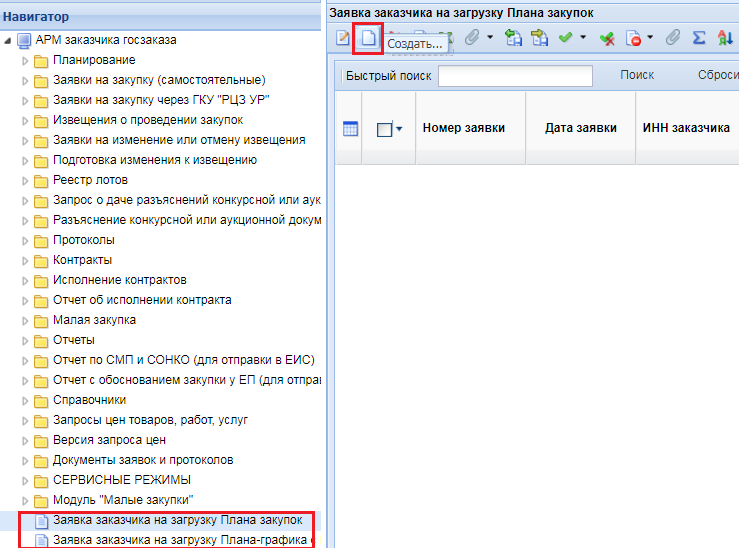 рис.1 Аналогичным образом создать заявку на загрузку Плана-графика.Для регистрации заявок на загрузку позвонить по телефонам горячей линии 8 (3412) 511-047,      8 (3412) 511-043  или создать обращение в Helpdesk по ссылке http://helpdesk.mfur.ru/.По результатам автоматической загрузки заявка заказчика сменит аналитический признак на «Загружено с ЕИС, Зарегистрировано» (информирует, что план закупок/план-график заказчика был успешно загружен в Систему «WEB-Торги-КС» и доступен для просмотра в фильтрах «Загружено с ЕИС» и «Опубликовано» в папках «План закупок (44-ФЗ)» и «План-график закупок (44-ФЗ)».Далее создать заявку на закупку (рис.2) в соответствии с инструкцией для муниципальных образований «Формирование документа «Заявка на закупку», расположенной на сайте Министерства финансов Удмурткой Республики (http://mfur.ru/inform-technology/web_torgi.php).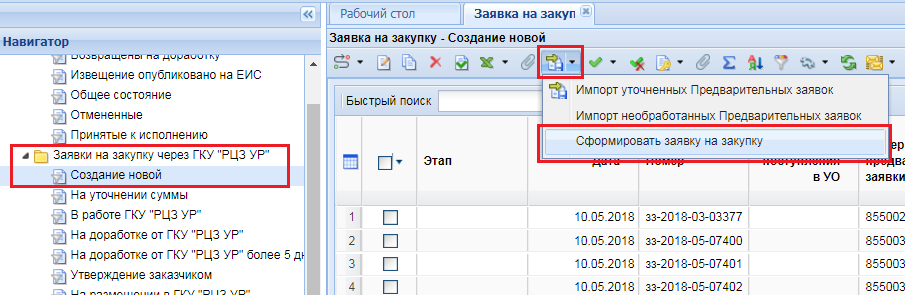 рис.2Прикрепить к заявке на закупку все необходимые документы и подписать их электронной подписью.Заявку на закупку подписать электронной подписью и отправить по маршруту на этап «На согласование».После согласования заявки на закупку Уполномоченный орган формирует извещение, публикует в ЕИС.